	M1 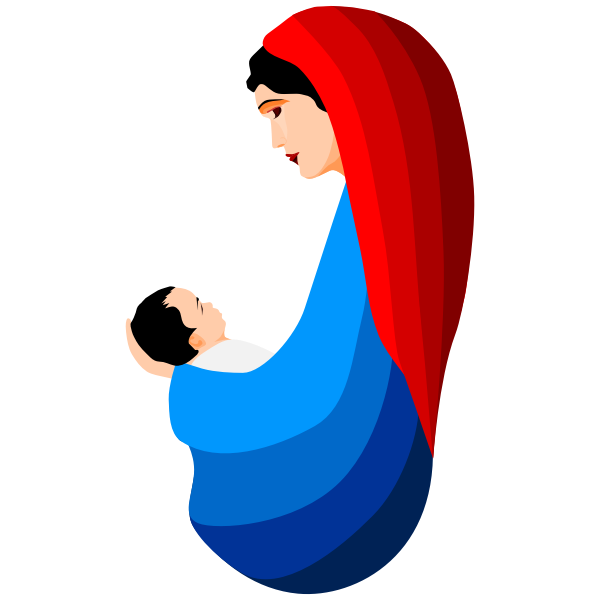 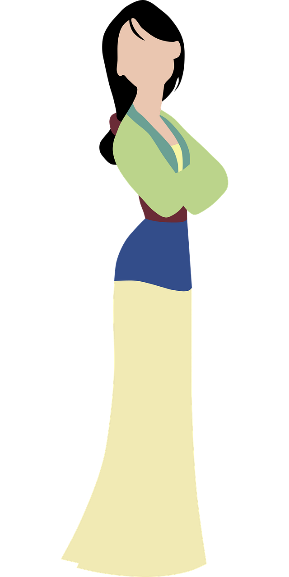 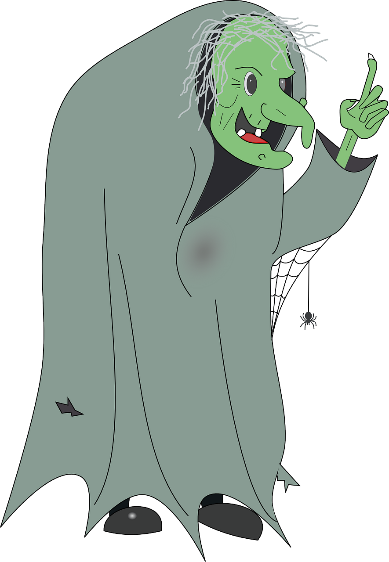 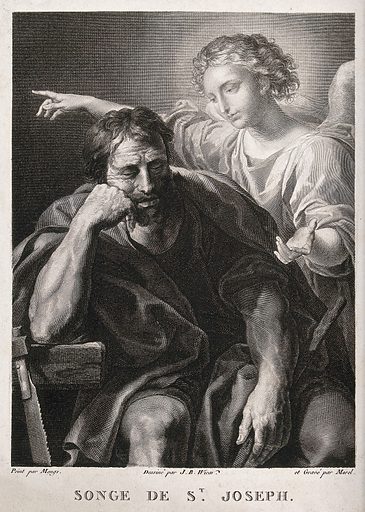 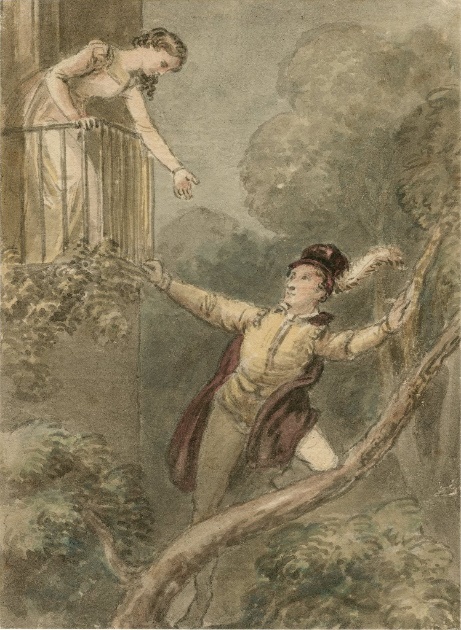 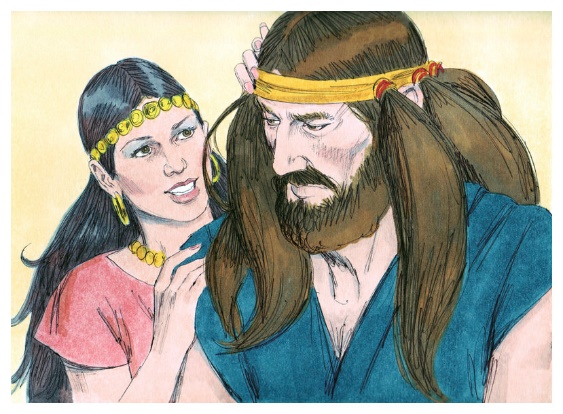 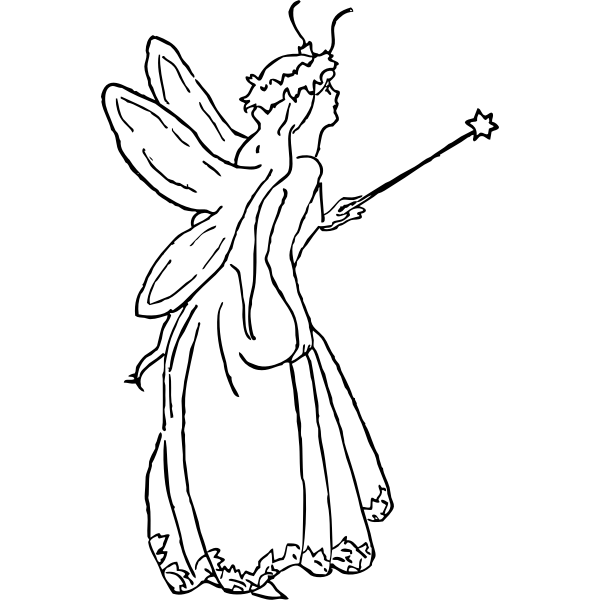 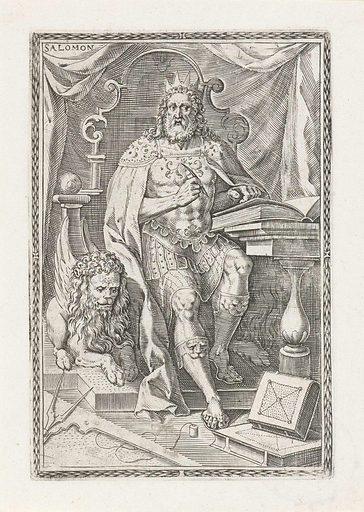 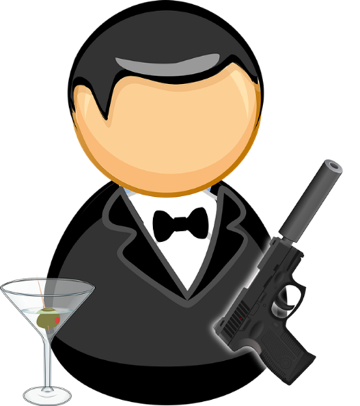 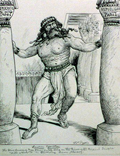 Képek forrásai:Sámson: https://cdn4.picryl.com/photo/1880/01/01/samson-agonistes-640.jpgJames Bond: https://www.maxpixel.net/static/photo/1x/Agent-Bow-Tie-James-Bond-Black-Suit-2026107.pngSalamon: https://www.lookandlearn.com/history-images/preview/YR/YR0/YR0168/YR0168284_King-Solomon.jpgRómeó: https://upload.wikimedia.org/wikipedia/commons/6/68/Act_II_Scene_ii_%E2%80%93_Juliet_on_the_Balcony.jpgJózsef: https://www.lookandlearn.com/history-images/preview/YW/YW034/YW034598V_The-angel-speaks-to-Joseph-in-a-dream.jpgDelila: https://upload.wikimedia.org/wikipedia/commons/1/1e/Book_of_Judges_Chapter_16-3_%28Bible_Illustrations_by_Sweet_Media%29.jpgMária: https://freesvg.org/img/Christmas.pngMulan: https://cdn.pixabay.com/photo/2017/04/28/01/06/disney-2267119_1280.pngMostoha: https://cdn.pixabay.com/photo/2013/07/12/14/33/witch-148439_1280.pngjóságos tündér https://freesvg.org/img/johnny_automatic_fairy_queen.png